Заседание Совещательного органа при контрольно-счетной палате Архангельской области 13 ноября 2018 годаСостоялось заседание Совещательного органа при контрольно-счетной палате Архангельской области под председательством председателя контрольно-счетной палаты Архангельской области А.А. Дементьева 13  ноября 2018 года. 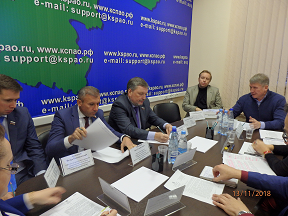 В заседании приняли участие Чесноков И.А. заместитель председателя Архангельского областного Собрания депутатов, Петросян В.С. председатель комитета Архангельского областного Собрания депутатов по промышленности, коммуникациям и инфраструктуре, Арсентьев И.В. заместитель председателя комитета Архангельского областного Собрания депутатов по сельскому хозяйству и рыболовству, Кукин Н.А. и. о. начальника управления по вопросам противодействия коррупции администрации Губернатора Архангельской области и Правительства Архангельской области, Янович М.В. координатор по проектной работе Регионального исполкома Общероссийского народного фронта в Архангельской области, представители Прокуратуры Архангельской области и УЭБиПК УМВД России по Архангельской области, Липницкий А.С. директор издательского дома «Имидж-пресс», аудиторы контрольно-счетной палаты Архангельской области Колмогорова Л.В. и Качанова Л.Н. На заседании были рассмотрены результаты контрольных мероприятий: 1. О результатах контрольного мероприятия «Совместная проверка с правоохранительными органами финансово-хозяйственной деятельности государственного автономного учреждения Архангельской области «Региональный центр патриотического воспитания и подготовки граждан (молодежи) к военной службе». 2. О результатах контрольного мероприятия «Проверка соблюдения порядка и условий предоставления субсидий сельскохозяйственным товаропроизводителям на оказание несвязанной поддержки сельскохозяйственным товаропроизводителям в области растениеводства; на возмещение части понесенных затрат на создание и модернизацию объектов агропромышленного комплекса, а также на приобретение техники и оборудования; на содействие достижению целевых показателей региональных программ развития агропромышленного комплекса (поддержка начинающих фермеров); на содействие достижению целевых показателей региональных программ развития агропромышленного комплекса (развитие семейных животноводческих ферм) в рамках реализации Государственной программы развития сельского хозяйства и регулирования рынков сельскохозяйственной продукции, сырья и продовольствия Архангельской области на 2013-2020 год». Члены Совещательного органа рекомендовали главному распорядителю бюджетных средств во исполнение полномочий, определенных бюджетным кодексом РФ иными нормативными актами Российской Федерации и Архангельской области обеспечить надлежащий контроль за соблюдением получателями субсидий, грантов условий, порядка их предоставления. Осуществлять проверку использования средств не только в сроки, определенные порядком, соглашением, но и на промежуточных этапах плана расходов. 